    ПОСТАНОВЛЕНИЕ                                                        JОПОб отмене Постановления № 34 от «3» ноября 2016 г.«Об утверждении правил определения требований к закупаемым администрацией Ябоганского сельского поселения, подведомственными казенными учреждениями и бюджетными учреждениями отдельным видам товаров, работ, услуг (в том числе определенных цен товаров работ, услуг)».  На основании Протеста Прокурора Усть-Канского района от 12 февраля 2019г. за № 86-04-2019 на постановление главы МО «Ябоганское сельское поселение»  № 34 от «3» ноября 2016 г. «Об утверждении правил определения требований к закупаемым администрацией Ябоганского сельского поселения, подведомственными казенными учреждениями и бюджетными учреждениями отдельным видам товаров, работ, услуг (в том числе определенных цен товаров работ, услуг)» противоречащим федеральному законодательству,  П О С Т А Н О В Л Я Ю:Отменить Постановление № 34 от «3» ноября 2016 г. «Об утверждении правил определения требований к закупаемым администрацией Ябоганского сельского поселения, подведомственными казенными учреждениями и бюджетными учреждениями отдельным видам товаров, работ, услуг (в том числе определенных цен товаров работ, услуг)»Настоящее постановление вступает в силу с момента его подписания и подлежит официальному опубликованию (обнародованию).Контроль за исполнением данного постановления оставляю за собой.Глава Ябоганского сельского поселения	          К.П.ЕлтоковРЕСПУБЛИКА АЛТАЙ         УСТЬ-КАНСКИЙ РАЙОН МУНИЦИПАЛЬНОЕ ОБРАЗОВАНИЕ  «ЯБОГАНСКОЕ СЕЛЬСКОЕ ПОСЕЛЕНИЕ»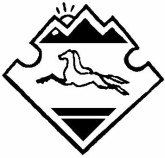 АЛТАЙ РЕСПУБЛИКАНЫНКАН-ООЗЫ АЙМАКТЫН JАБАГАН IУРТТЫН МУНИЦИПАЛ ТÖЗÖМÖЛИНИН АДМИНИСТРАЦИЯЗЫ«1» марта 2019 г.№ 9